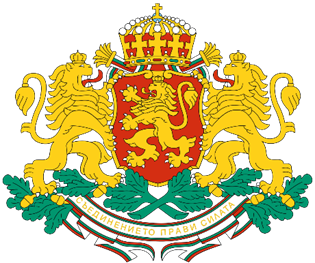 АКРЕДИТИРАНИ ПРЕВОДАЧИ- Надя Христова - секретар, преводач в Генералното Консулство на  Република България в Санкт ПетербургСапьорни пер., №11, 191014Телефон. +7 812 401-01-52E-mail: Consulate.Petersburg@mfa.bgspb@bolgaria.ru- СВЕТЛАНА КЛЕНОВАБюро переводов "Востания 6"Санкт Петербург, ул. «Востания», №6тел.: +7-812—660 06 06E-mail: trans@v6.spb.ruНаталия Андреевна ПалчеваБюро переводов  "BolgarServis "Санкт Петербург, ул. «Льва Толстова» ,№9тел.: +7-921—550 51 47E-mail: bolgarservisspb@gmail.com